Сценарий утренника 8 Марта во 2 младшей группе(Дети входят под музыку в зал и выстраиваются полукругом)Ведущий: За окошком птичьи трели,Слышен нежный звон капели.Солнышко с утра смеётся,Лучиком стучит в оконце!Добрый и чудесный праздникДарит всем нам март-проказник!Всё проснулось ото сна,В гости к нам пришла Весна!В праздник добрый, светлый, нежный Поздравить всех на свете женщин!1 ребёнок: Женский день- 8 Марта!Праздник бабушек и мам!Нам сегодня так приятноПодарить подарки вам!Поздравляем, поздравляемМам и бабушек родных!Счастья, радости желаем,Признаёмся вам в любви!2 ребёнок: Сегодня на всей планетеПраздник чудесный, светлый!Мамочки с праздником этимВас поздравляют дети!3 ребёнок: Весенний праздник на дворе!Волшебный, тёплый самый!Улыбки дарят детворе Все бабушки и мамы!4 ребёнок: День весенний, золотой,Солнышко сияет.С женским днём 8 Марта Мам мы поздравляем!5 ребёнок: Солнышко, ты, жарче грей,Не жалей своих лучей!Наших мам ты согревай!С праздником их поздравляй!6 ребёнок: Пусть наши мамы улыбаются, Не плачут пусть и не грустят.А мы все вместе постараемсяИх никогда не огорчать.Обнимем мам сегодня ласково,Стихи и песни посвятим.Рисунки нарисуем краскамиЛюбимых мамочек мы удивим!7 ребёнок: Улыбайтесь бабушки,  Улыбайтесь мамы!Песенку вам дарим,Пойте вместе с нами!(поют песню «Солнышко смеётся, а сосульки плачут…» )                                                                                 Ведущий: Весна спешит к нам в гостиУлыбки дарит нам!Всем хочется сегодняПоздравить наших мам!8 ребёнок: Мамочки любимые!Поздравляем с праздником!Мы сегодня –милые!Вовсе не проказники!Обещаем честно вам:Мы шалить не будем!Помогать во всём, всегдаВам, родные, будем!Ведущий: Примите от нас поздравленья,Пусть счастьем лучатся глаза!Признанья в любви, без сомненьяСогреют всем мамам сердца!  (Дети читают стихи)9 ребёнок: Дорогие наши мамы!Лучше вас на свете нет!Примите от нас вы в подарок Огромный весенний букет!                                                           (Танец с цветочками)(Дети садятся на стульчики)(Звучит музыка и в зал вбегает Дюдюка)Дюдюка: Отойдите! Разойдитесь!Это, что за тарарам!Расшумелись, раскричались!Радость всюду, песни, танцыИ веселье тут и там!Непорядок! Смех весёлыйС детства просто не терплю!Грусть, обиды, ваши слёзыОбожаю и люблю!Ведущий: Подождите! Подождите! А вы собственно, кто такая? И как вы попали к нам на праздник в детский сад?Дюдюка: Вы что меня не узнали? Позвольте представиться: Дюдюка Барбидокская!Я –ябеда и злюка!И вредничать люблю!Я ссоры обожаю,И всех вокруг дразню! Бе-е-е-е!Рассорю всех вокруг я, испорчу праздник вамШутить, играть, смеяться я просто вам не дам!Ведущий: Зря, Дюдюка, не старайся!Праздник не испортишь нам!Мы сегодня поздравляем наших бабушек и мам!Дарим им стихи и песни, здесь танцуем и поёмМам и бабушек любимых поздравляем с женским днём!Посмотри, как наши дети любят мамочек своихТанец трогательный, нежный приготовили для них!(Танец девочек «Ну, здравствуй, мамуля, пою для тебя…!» ) Дюдюка: (Плачет, вытирает глаза)Как расстрогали меня! Ишь, какие! Поют тут, танцуют…А меня никто на праздник не пригласил! Никто не поздравил! Вот сейчас из вредности возьму и всё вам испорчу.Разбросаю все игрушки, беспорядок наведуЯ устрою вам ловушку, я так вредничать люблю!(разбрасывает игрушки)Ребёнок: Ах, Дюдюка! Как не стыдно!                Так себя вести нельзя!                Научить должны мы видно                Мамам помогать тебя!                Мам своих мы обожаем                 и всегда им помогаем!                Эй, ребята, не зевайте!                 Все игрушки собирайте!       (Игра «Собери игрушки» ) Дюдюка: Какие вы все дружные, ловкие! Вредничать мне расхотелось…  Простите меня, ребята, пожалуйста1Я так больше не буду!             Разрешите вместе с вами мне на празднике остаться,Будем петь и веселиться, танцевать, шутить, смеяться!Ведущий: Что ж, Дюдюка, оставайсяНа тебя не держим зла!Пой, танцуй и улыбайсяХорошо, что ты пришла!Мы с ребятами сегодня песню мамочке споём,Пожелаем быть счастливой и поздравим с женским днём!(Поют песню «Для тебя нарисую цветы…»)Ведущий: Мы для мам стихи читали,                   пели песни, танцевали                   А сейчас поздравим все мы                   наших бабушек любимых!Ребёнок: Любят бабушек все дети,                Дружат с ними малыши!                Всех я бабушек на свете                Поздравляю от души!Ребёнок: Я бабуленьку родную!                Очень крепко поцелую!                Ведь бабуленька моя                Очень-очень добрая!Ребёнок: Бабушка любимая!                 самая красивая!                 Руки золотые,                 Глазки молодые.                 Будь всегда счастливой                 Мудрой и красивой!                С праздником, родная!                 Тебя я поздравляю!Ребёнок: Песенку весёлую бабушке подаримС чудным праздником весны мы её поздравим!(поют песню «Бабушка, родная, я тебе пою!»)Дюдюка: Ах, какая песенка! Просто расчудесная!                 Бабушки не в силах усидеть на месте!                 Будем вместе с бабушками дружно мы играть                  Бабушек любимых будем удивлять! (Игра с бабушками)Ведущий: Ох и бабушки у нас!Просто супер! Высший класс!Стихи от родных и любимых внучатДля вас пусть сегодня, как песня звучат! 9Дети читают стихи о бабушке)Ведущий: Праздник наш весёлый самый                  Дарим бабушкам и мамам!                  Пусть глаза искрятся счастьем,                  И мечта в сердцах живёт!                   Пусть заботу и участье                   Дарят дети круглый год!С праздником, родные наши, мы спешим поздравить вас!Пусть любовь вас всех согреет каждый день и каждый час!Дюдюка: Мамы, бабушки! Хочу я вам здоровья пожелать,Быть всё время молодыми, никогда не унывать!Не старейте, не болейте, не грустите никогдаИ такими молодыми оставайтесь навсегда!Ведущий: Пели мы и танцевалиВас с любовью поздравляли!До свиданья, в добрый час!Ждём вас в гости мы не раз!(Дети под музыку выходят из зала)Муниципальное бюджетное дошкольное образовательное учреждение                         детский сад №2 «Малышок» г. Грязи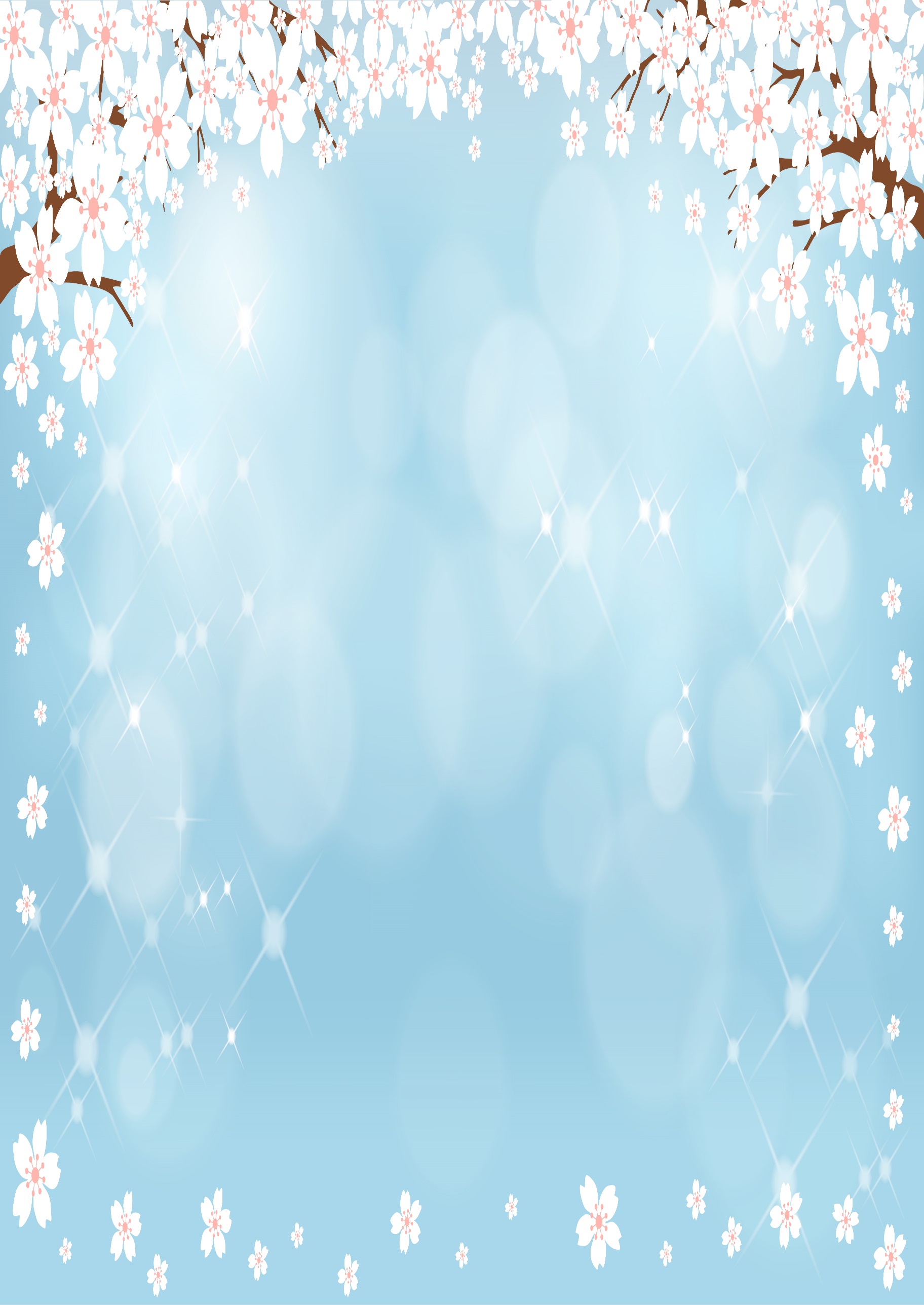             Грязинского муниципального района Липецкой области 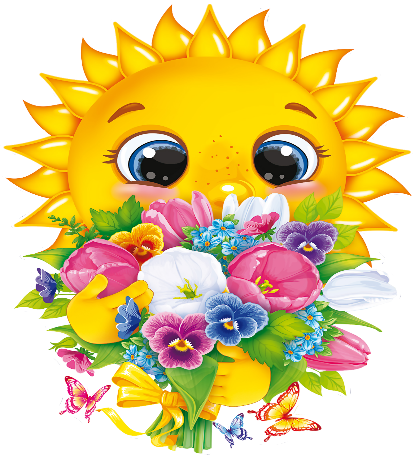              Сценарий утренника 8 Марта во 2 младшей «А» группе «Мам и бабушек поздравим!»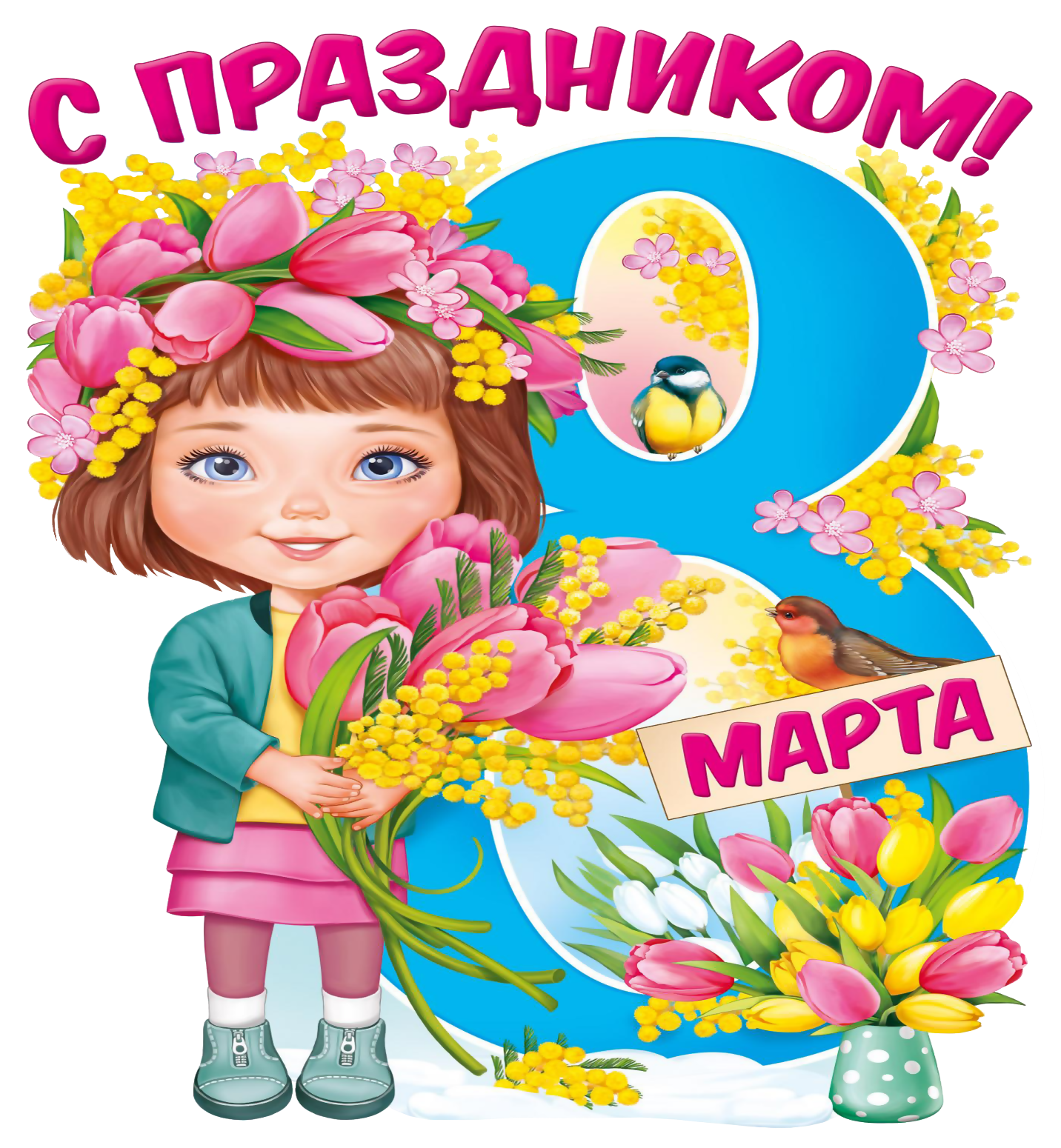 